Fragenkatalog zum LieferantenporträtZulässige Zeichenanzahl pro Frage: 420 – max. 450 Zeichen inkl. Leerzeichen1 Bereich ZielgruppeWer sind Ihre Kunden?
Was schätzt Ihre Zielgruppe an Ihrem Angebot?
Welche Ergebnisse wollen Ihre Kunden erzielen?
2 Bereich Einzigartigkeit	Welche Vorteile unterscheiden Sie von Ihren Mitbewerbern?	Welcher Aspekt macht Sie im Wettbewerb besonders?	Was macht Sie einzigartig?3 Bereich ESG- Vorteile	Welche Vorteile ergeben sich durch Ihre ESG-Mitgliedschaft?	Welchen Service gibt es bei Ihnen exklusiv?	Was schätzen Sie besonders an der ESG?4 Bereich Produkte/Leistungen	Welche Leistungen werden von Ihren Kunden am meisten geschätzt?	Welche Leistungen/Produkte stechen aus Ihrem Portfolio besonders heraus?	Was sind die Vorteile Ihres Produktes bzw. Leistung?5 Bereich Zukunftsvisionen	Die Zukunft hält für uns und unsere Kunden einiges bereit, zum Beispiel …	Welche Herausforderungen sehen Sie in der Zukunft der Messe-/Eventbranche?	Unsere Kunden können in Zukunft damit rechnen, dass …6 Bereich Nachhaltigkeit	Was bedeutet Nachhaltigkeit für Ihr Unternehmen?	Wie haben Sie sich im Bereich Nachhaltigkeit aufgestellt?	Welche Herausforderungen bringt die Nachhaltigkeit Ihrer Meinung nach mit sich?7 Bereich ESG	Wir sind ESG-Partner, weil …	Die ESG ist für uns besonders von Vorteil, weil …	Die ESG möchten wir nicht mehr missen, weil …8 Bereich Messe-/Eventbranche	Welches sind die besonderen Herausforderungen an der Branche?	Wie sieht Ihrer Meinung nach, die Zukunft der Branche aus?	Was fasziniert Sie an der Branche?Hardfacts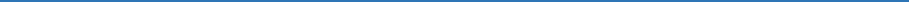 In der Branche aktiv seit                          < 5 – 10 Jahre          10 – 25 Jahre          >25 Jahre
Liefergebiet	                 Deutschland                   Europa	              weltweit
Lieferdienst auf Messeplätze oder Messenotdient	          ja                  nein
Zertifizierungen	……………………………………………………………………………………………………………
Referenzen aus der Messe-/Eventbranche ………………………………………………………………………….
Weitere Einsatzgebiete / Branchen	………………………………………………………………………………….